Зовнішній вигляд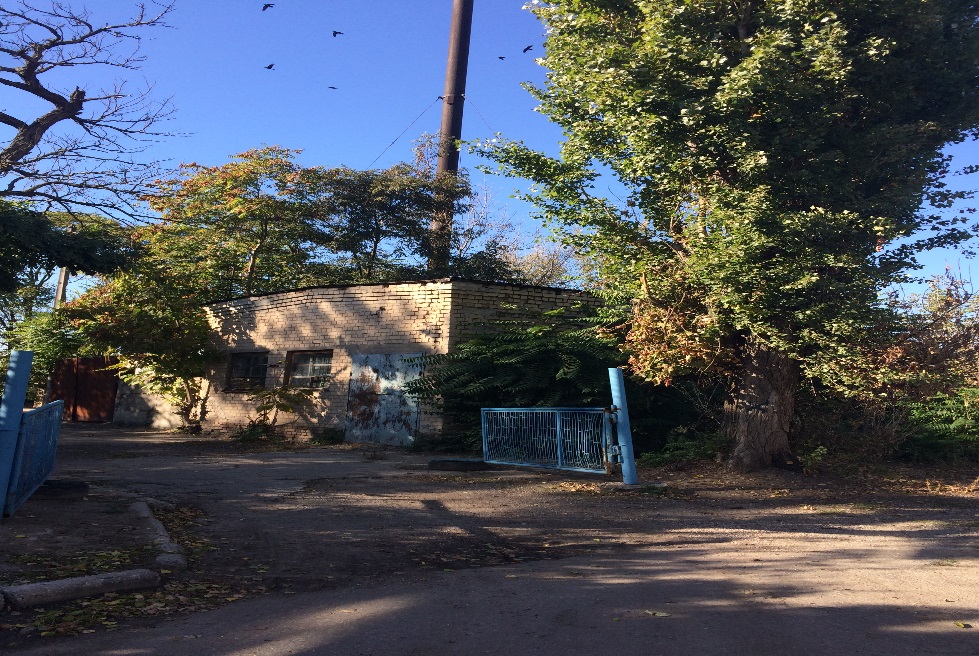 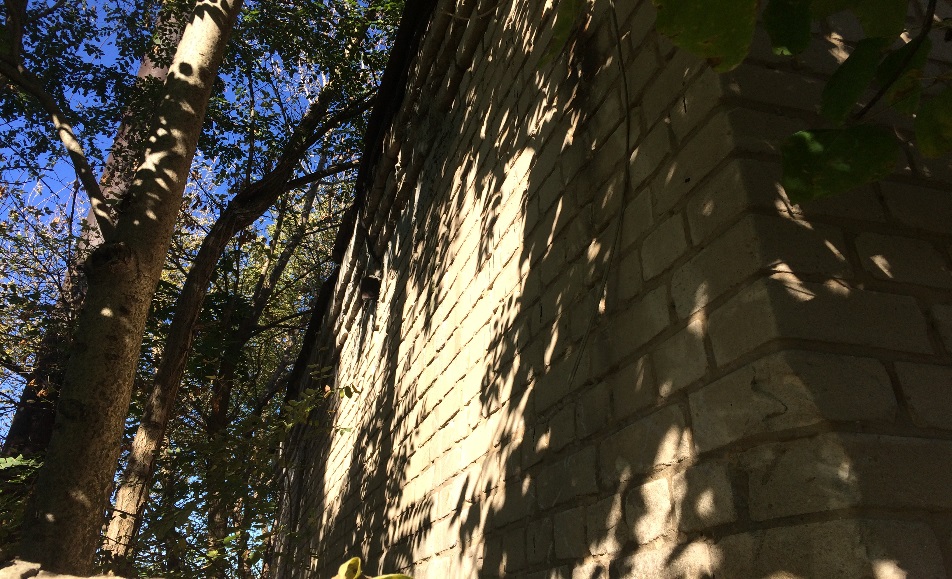 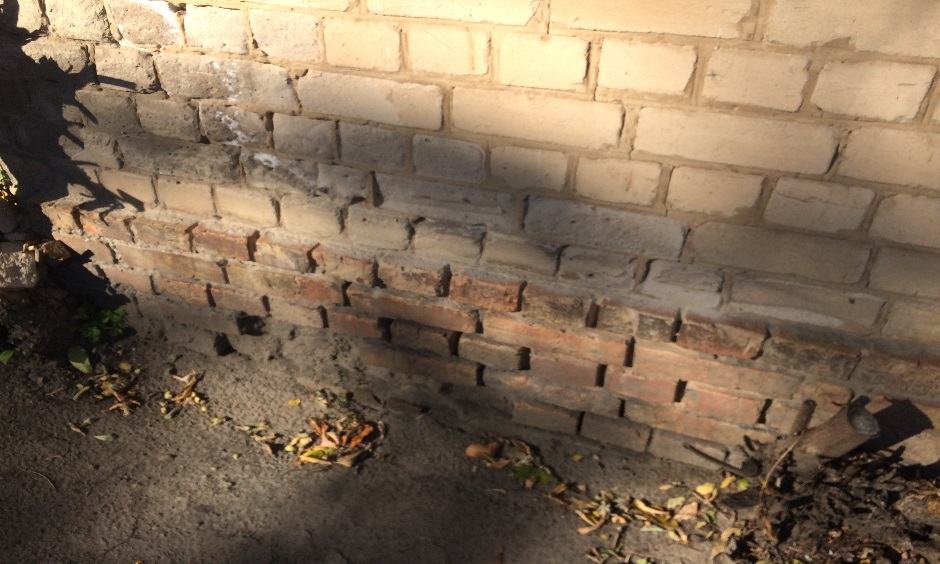 Зовнішній вигляд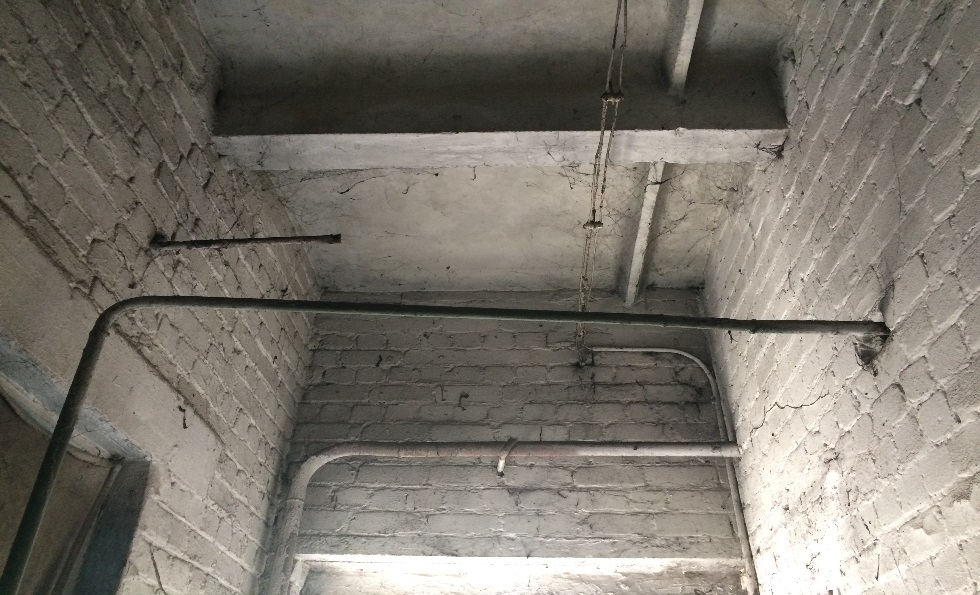 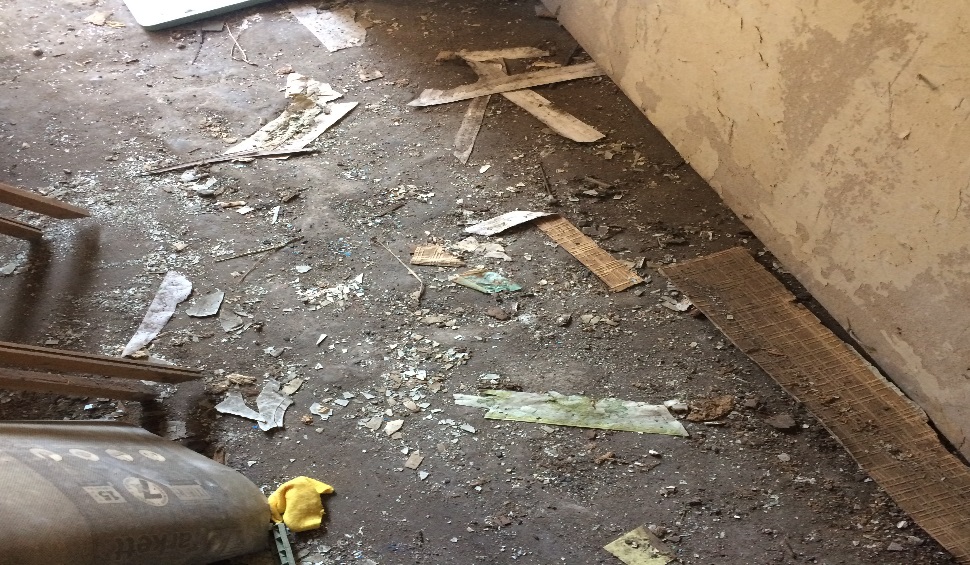 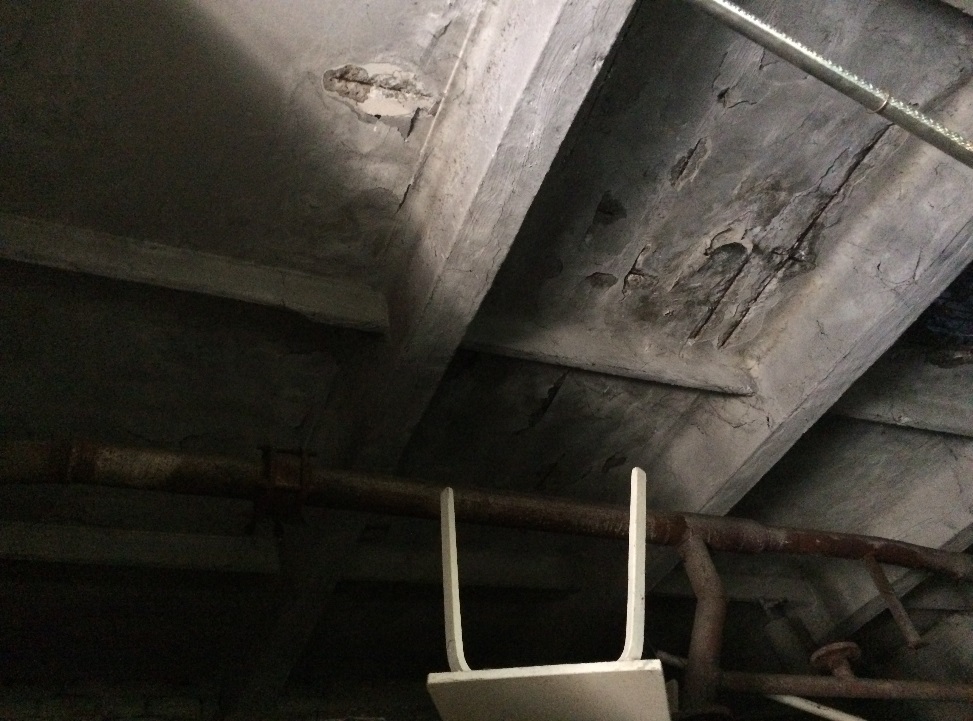 Зовнішній вигляд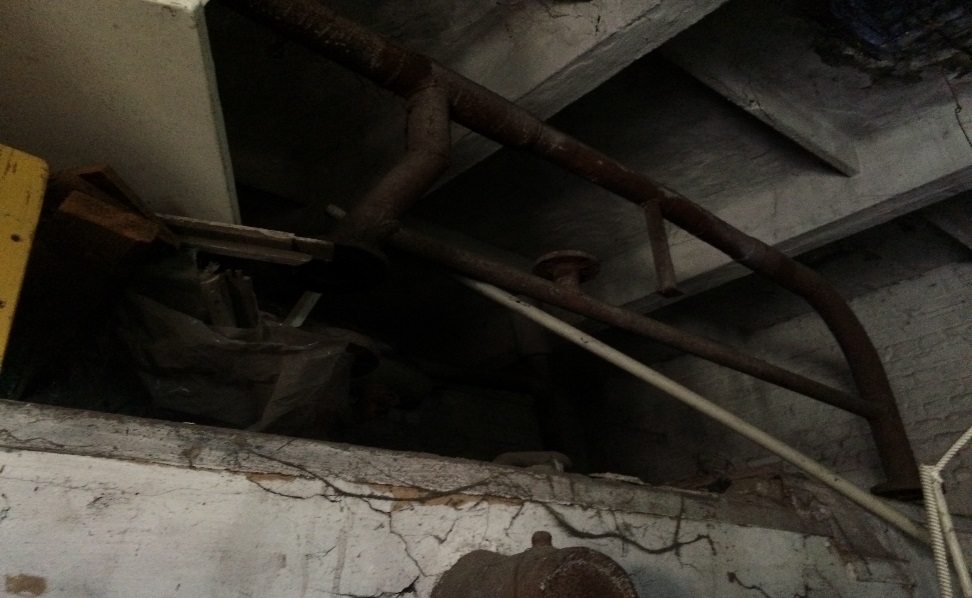 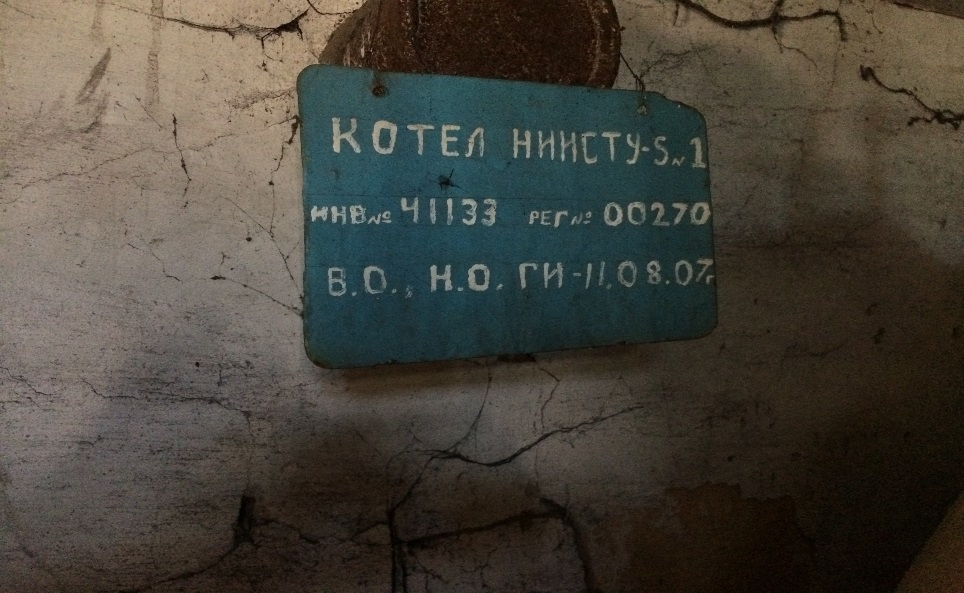 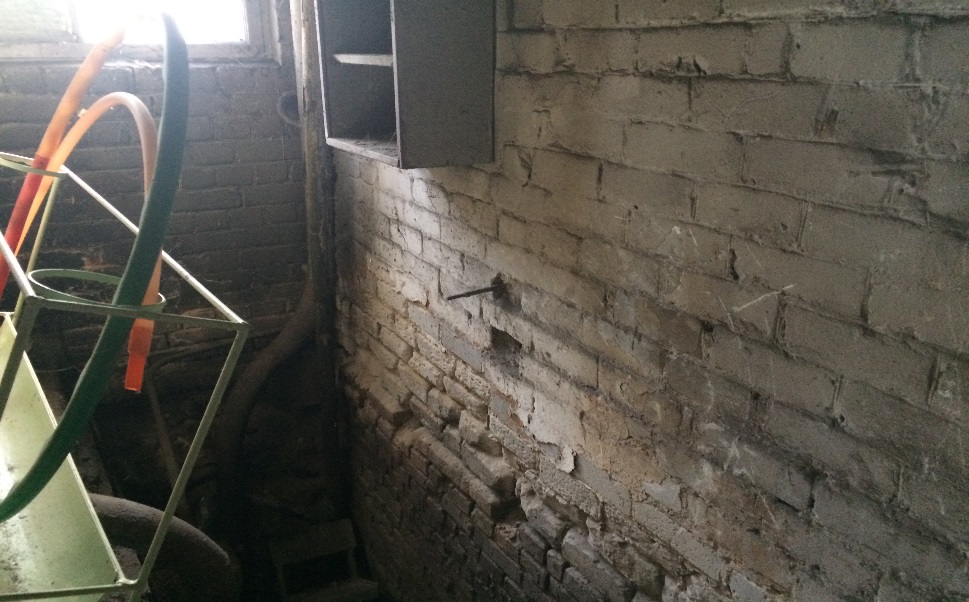 